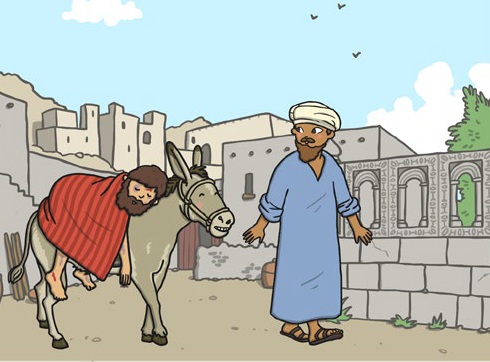 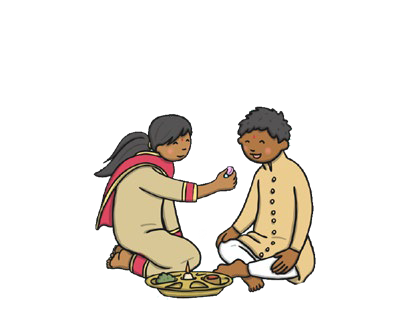 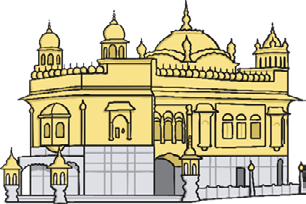 The Monkey King (Buddhism)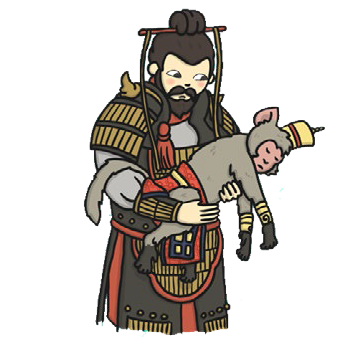 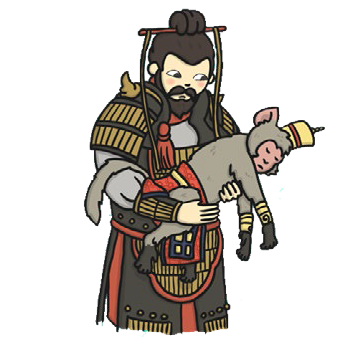 A long time ago, a monkey king lived in a forest full of fruit (including mangoes). He ordered his monkeys to pick and hide the mangoes so nobody else could have them. However, the biggest and juiciest mango stayed hidden. That night, a strong wind shook the mango loose. It fell into a river and was swept to another land, where a human king took a bite of it. He wanted more so he took his men to the forest.All the monkeys were asleep in the mango tree, apart from one. She ran to the other monkeys to wake them, but she was followed. The king announced that the mango tree was his now and anyone in it would be killed. The monkey king said he would protect his tribe, which made the human king angry. He ordered his men to kill the monkeys. To escape, the monkeys had to cross a river by using their king’s back as a bridge. The monkey king was in pain and dying. The human king saw this sacrifice and was touched. He ordered his soldiers to help the monkey king down. The human king promised to become a good and kind ruler. A consequence of this was that all creatures were allowed to share in the forest fruit.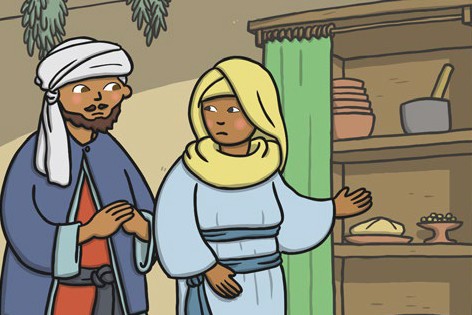 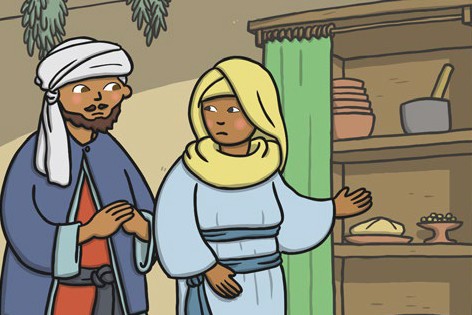 The Nativity Story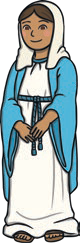 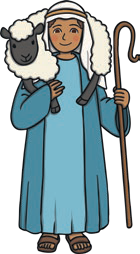 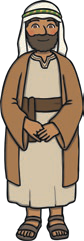 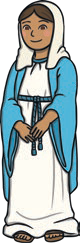 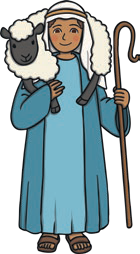 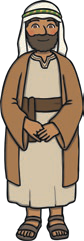 The Angel Gabriel visited Mary and told her she was going to have a baby called Jesus and that he would be God’s son.Mary and Joseph had to travel to Bethlehem. A kind innkeeper in Bethlehem let Mary and Joseph stay in his stable for the night and Jesus was born there.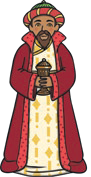 An angel appeared to some shepherds and told them that the son of God had been born in Bethlehem. The shepherds walked to Bethlehem to visit the baby Jesus.Some Wise Men saw a star in the sky and knew that it meant a king had been born. They followed the star. They went past the palace of King Herod who asked the men to tell him where the baby was. The Wise Men found baby Jesus but they received a message from God warning them not to tell Herod so they didn’t.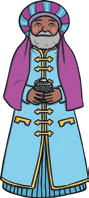 Herod began to search for Jesus. He ordered that all baby boys in Bethlehem be killed. However, after a warning in a dream, Mary and Joseph travelled to Egypt with Jesus and he was safe.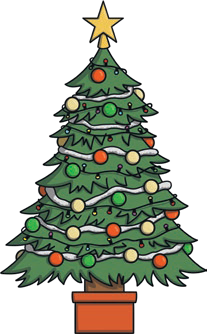 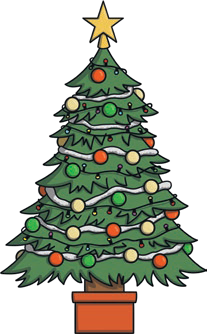 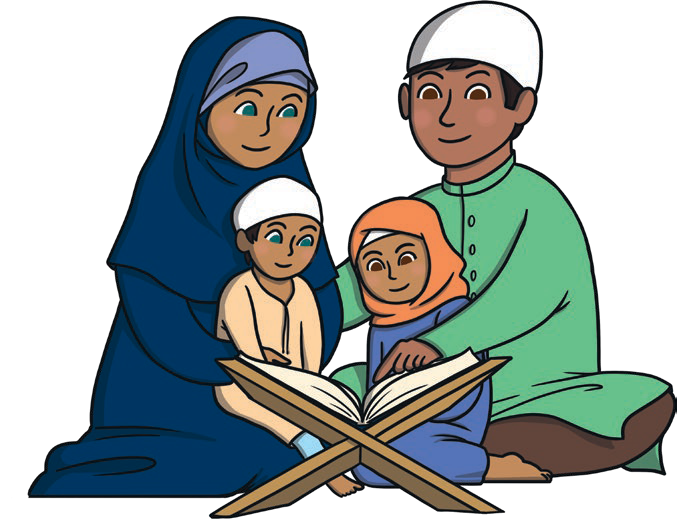 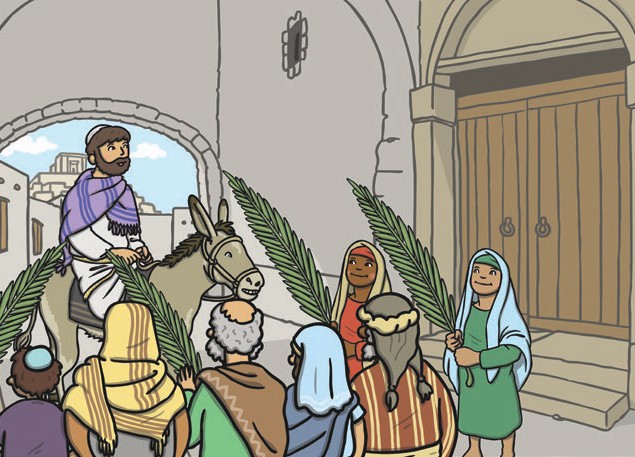 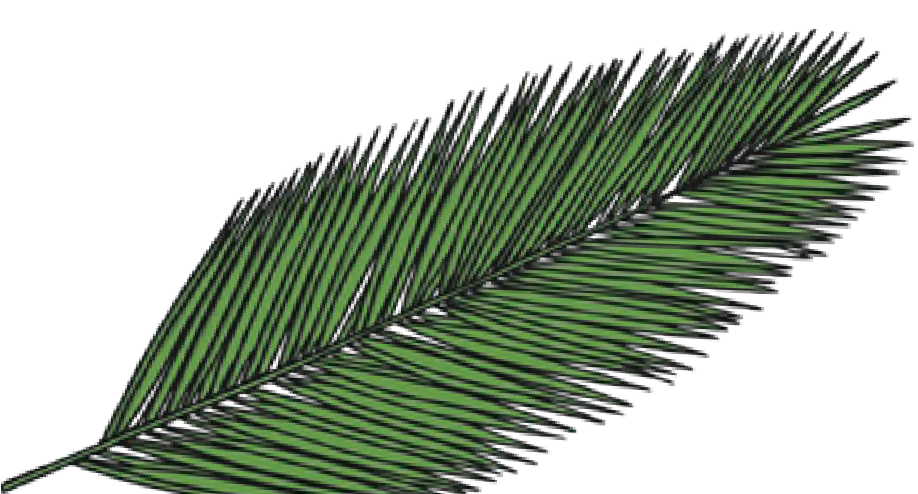 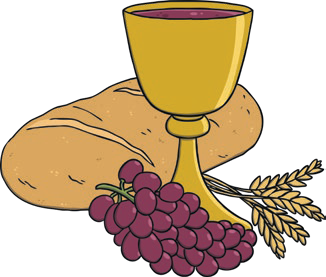 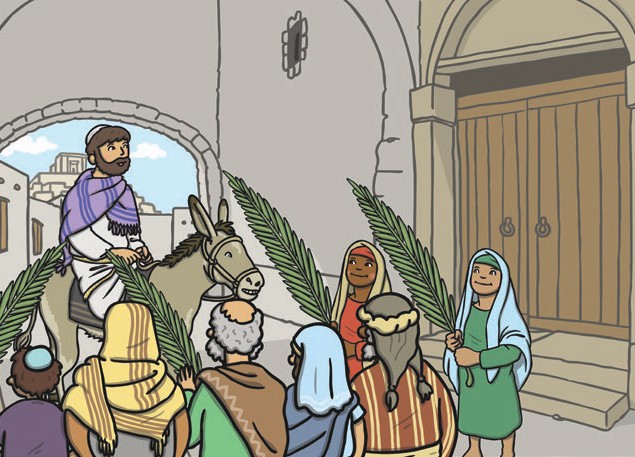 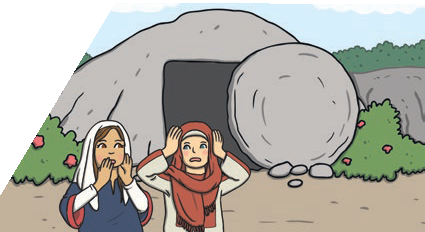 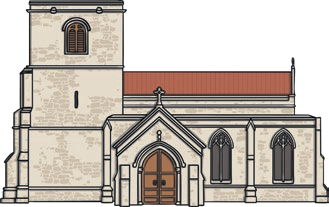 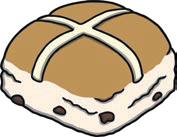 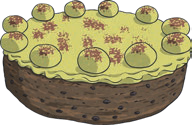 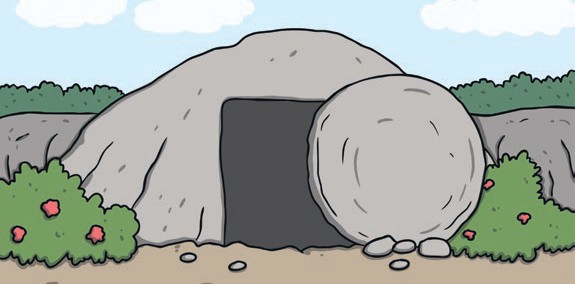 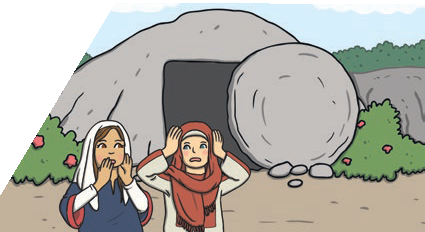 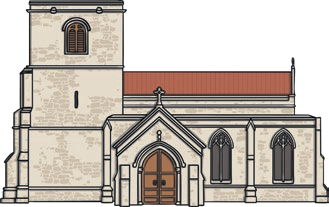 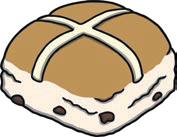 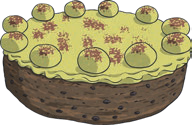 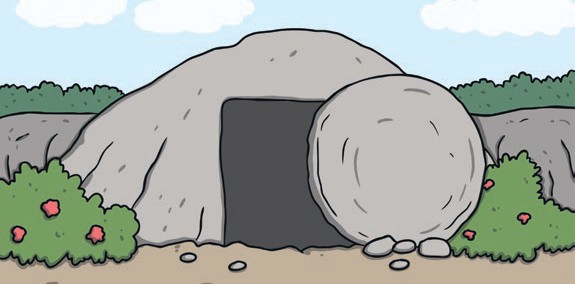 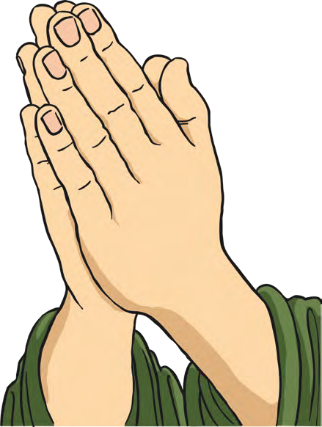 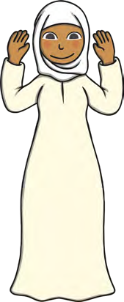 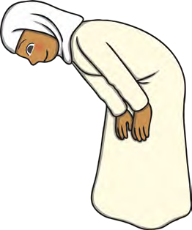 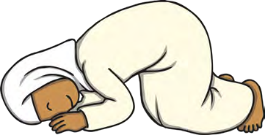 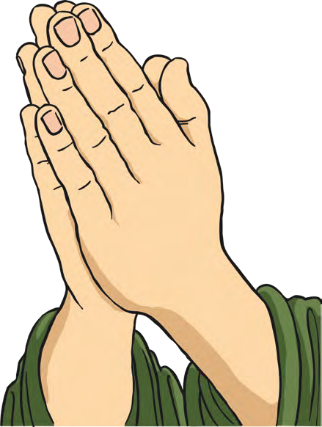 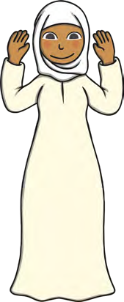 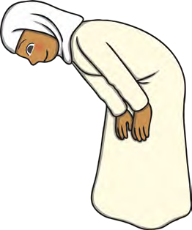 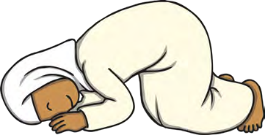 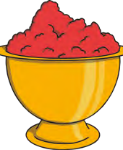 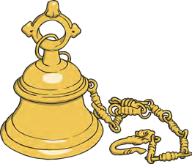 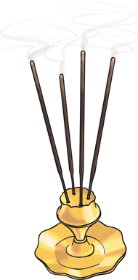 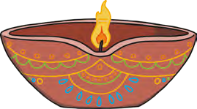 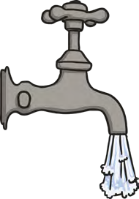 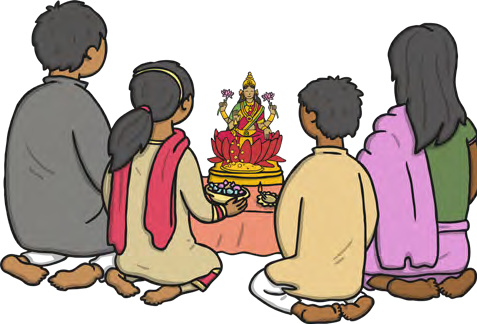 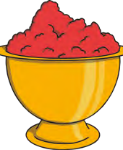 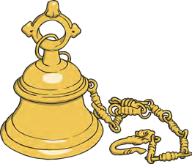 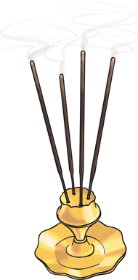 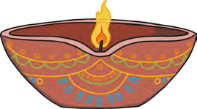 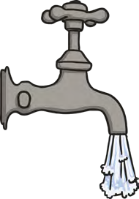 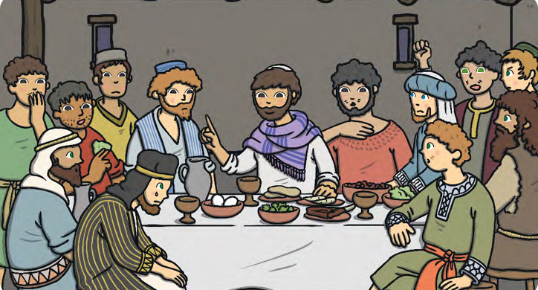 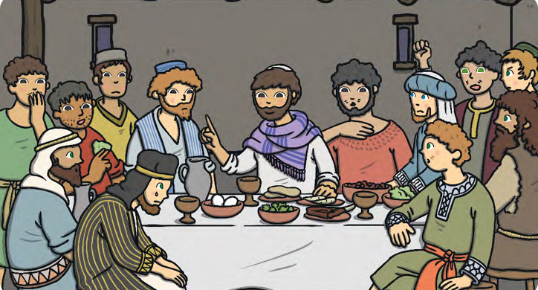 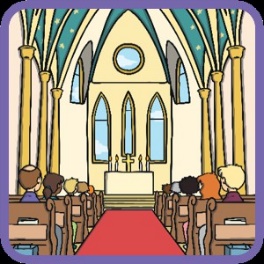 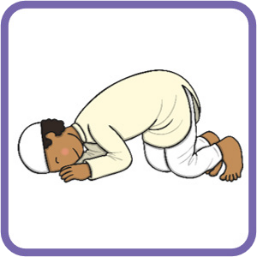 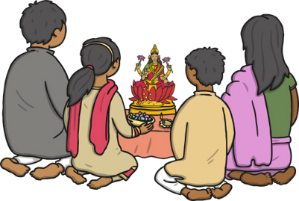 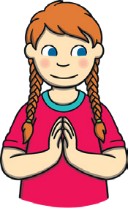 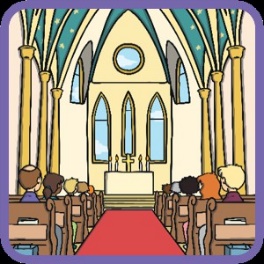 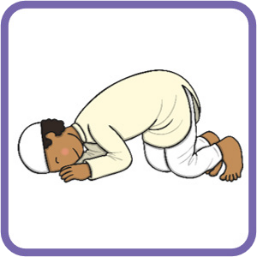 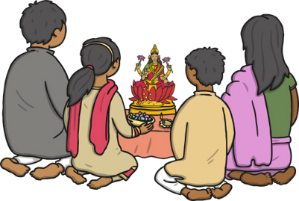 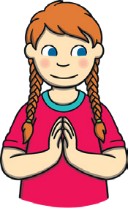 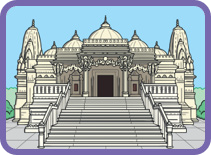 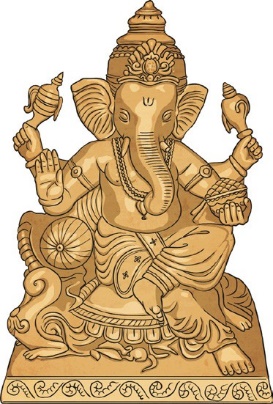 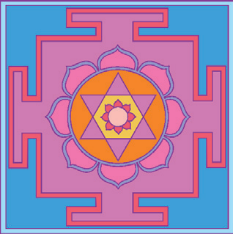 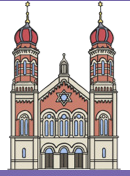 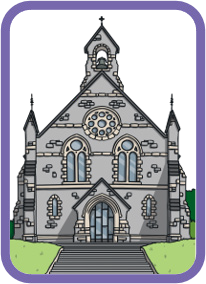 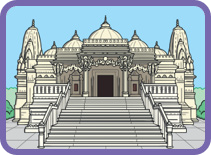 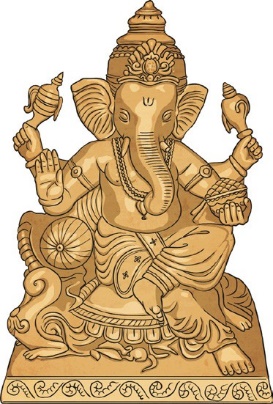 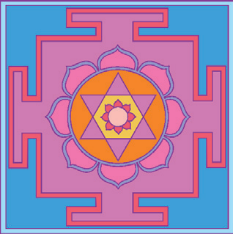 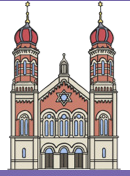 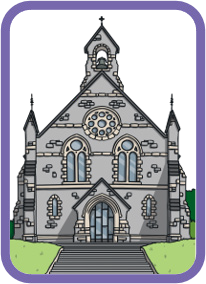 Key Vocabulary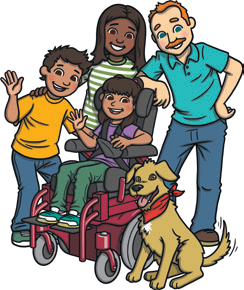 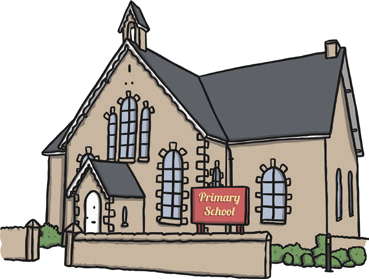 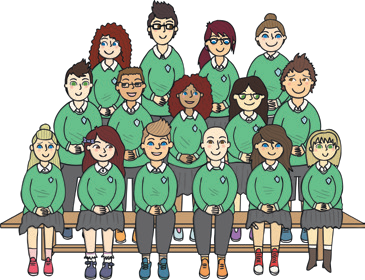 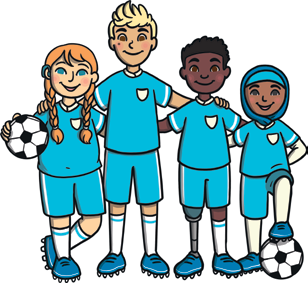 To belong is to be in a place or abelongcommunityidentityreligionrolesymbolgroup where you feel safe, secure and valued.A community is a group of people living or working together or who have shared interests.A person’s identity is the qualities, likes and dislikes that make them who they are.A system of faith or worship linked to one or many gods.A role is a part that a person can play. In a family, this might be the position that you hold e.g. son, daughter, sister or brother.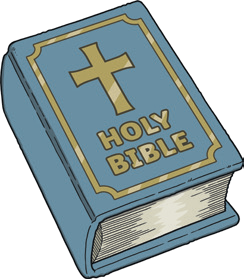 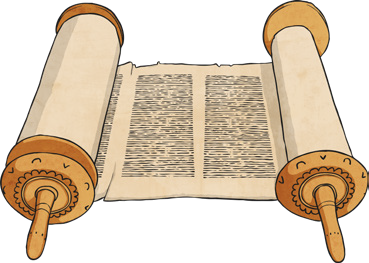 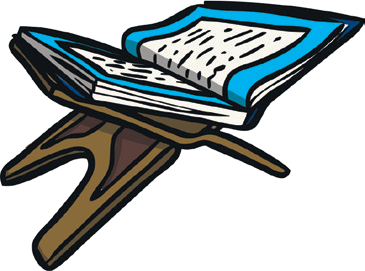 A symbol is something that stands for something else. An object with an underlying meaning.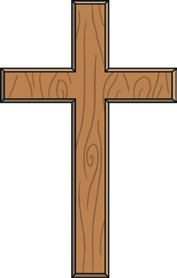 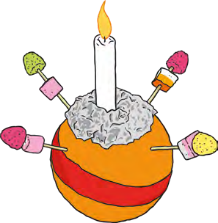 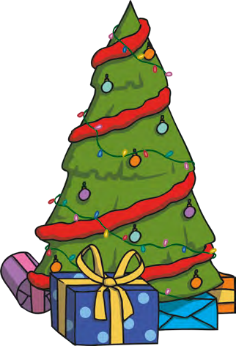 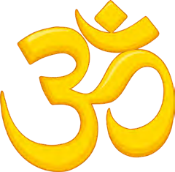 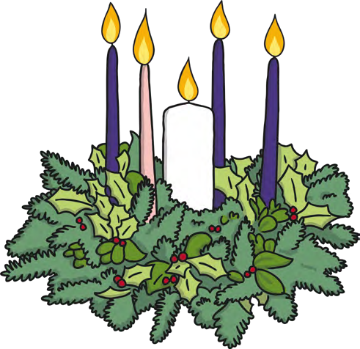 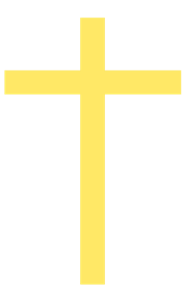 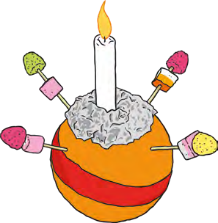 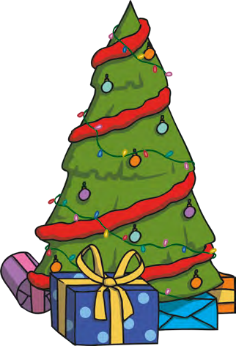 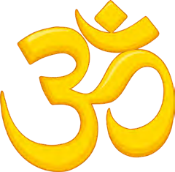 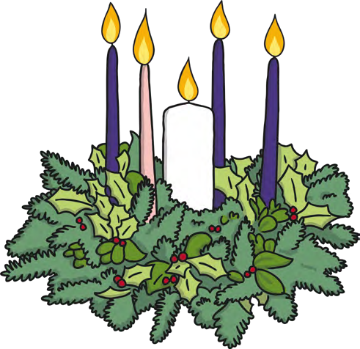 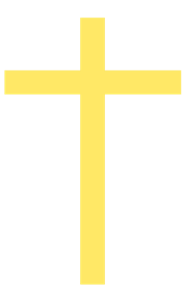 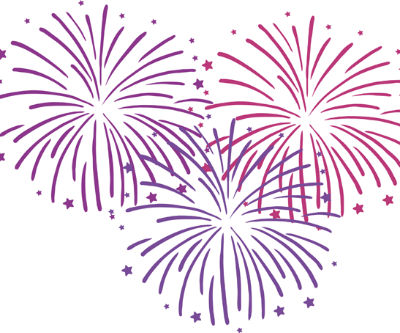 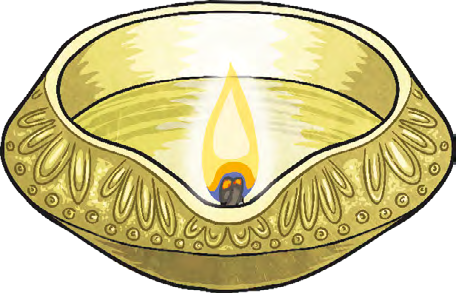 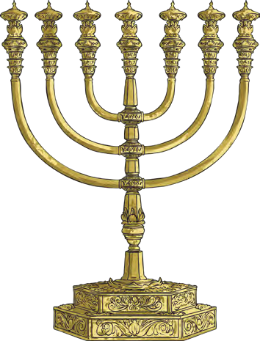 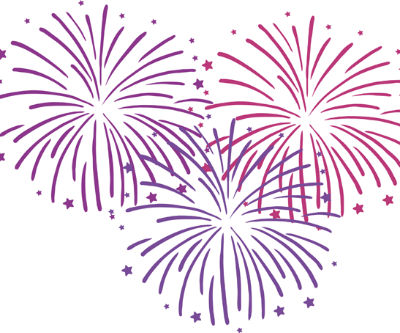 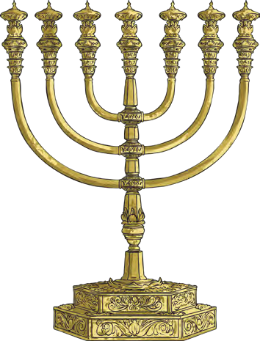 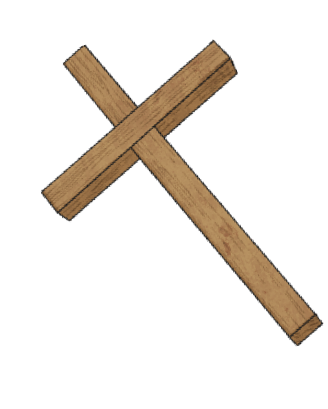 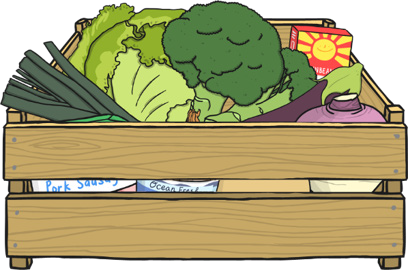 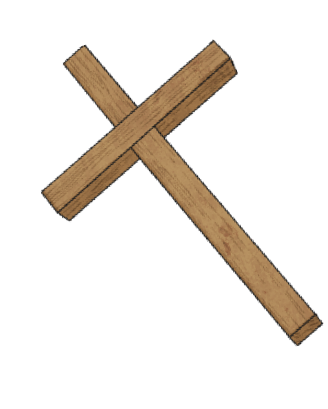 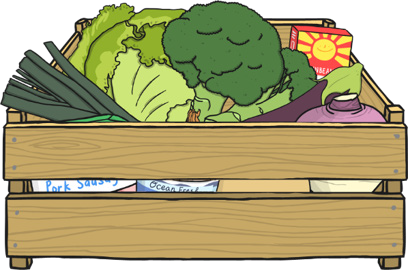 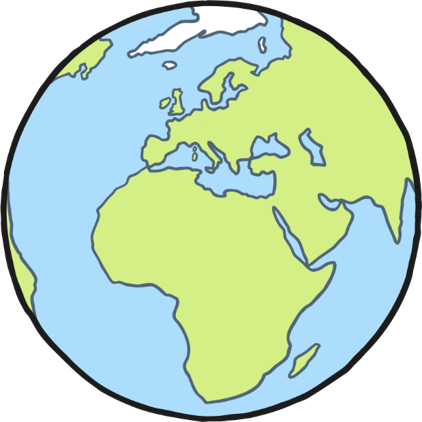 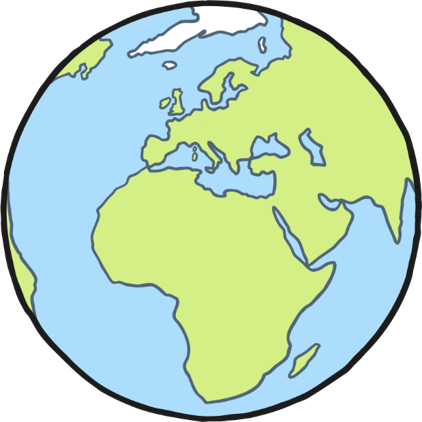 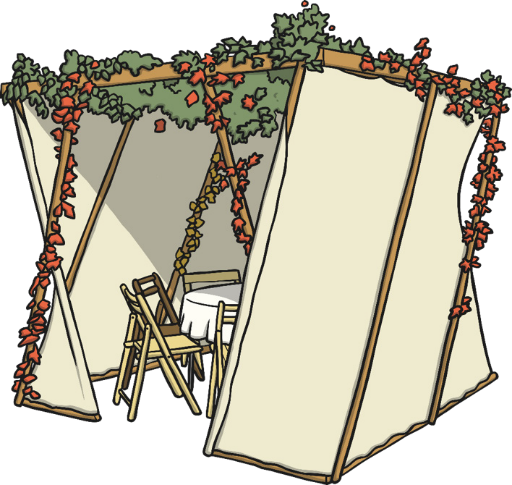 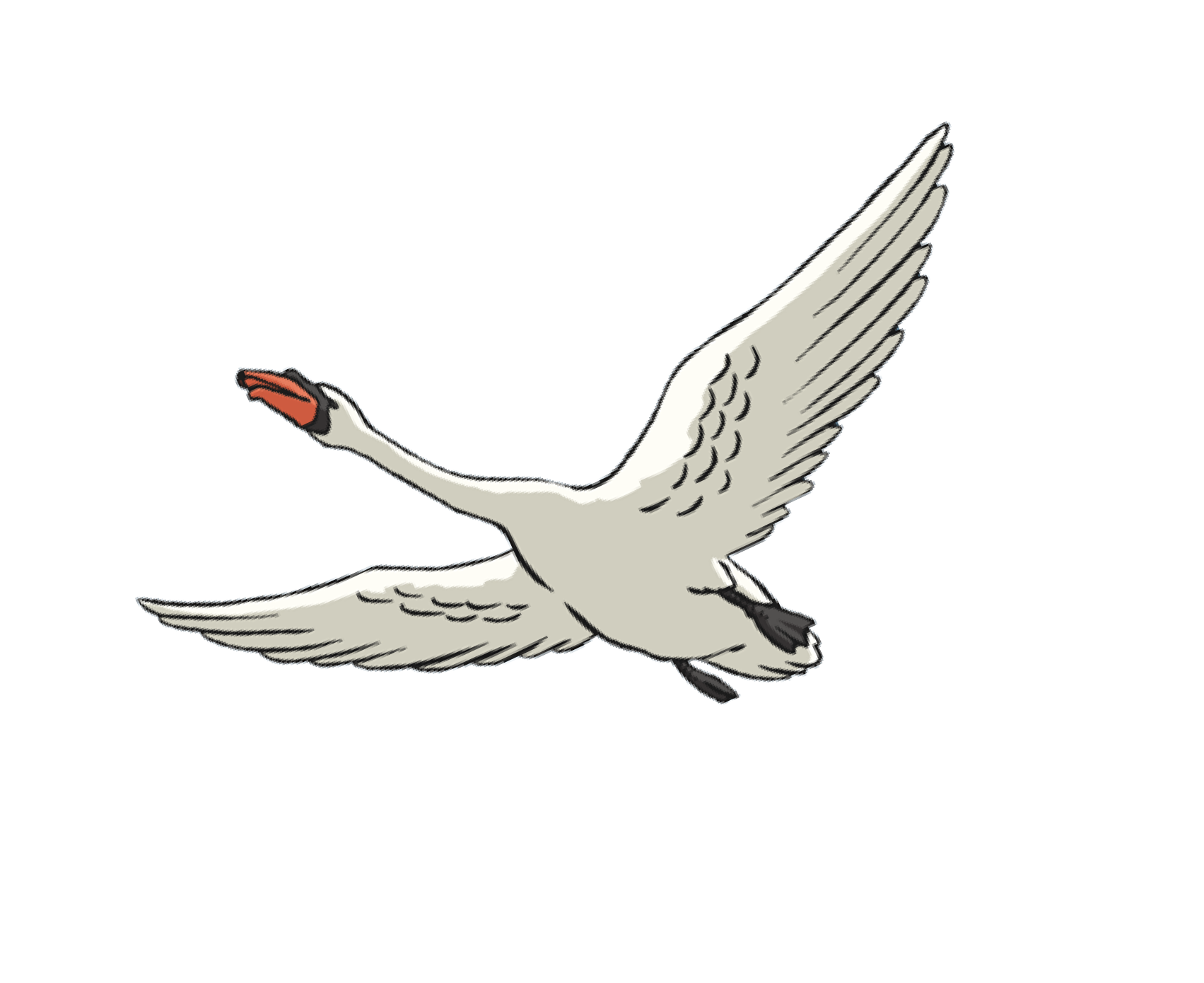 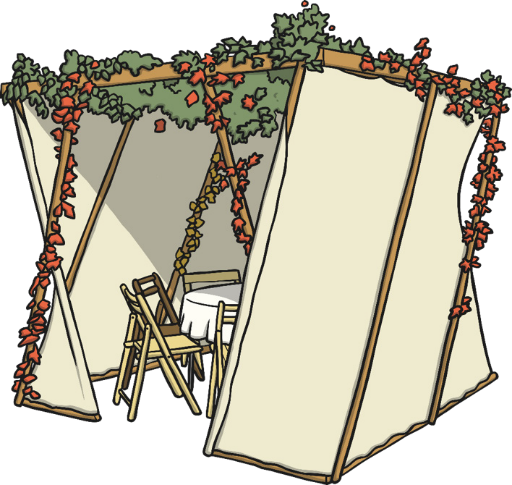 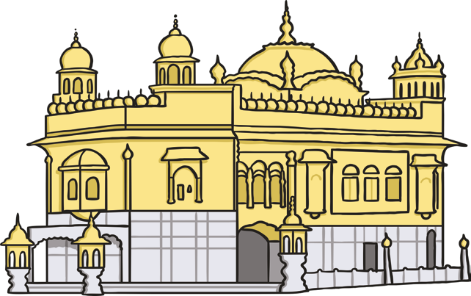 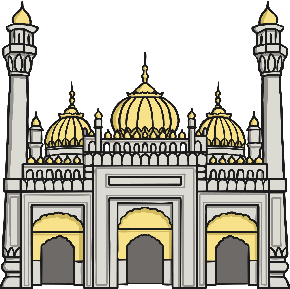 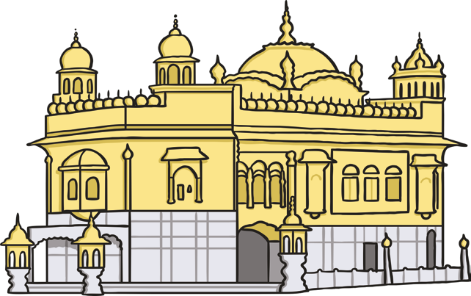 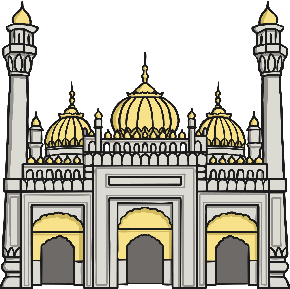 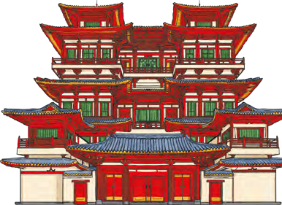 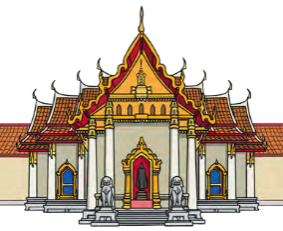 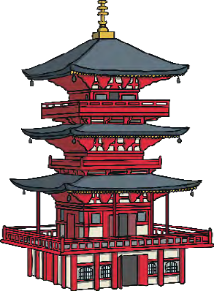 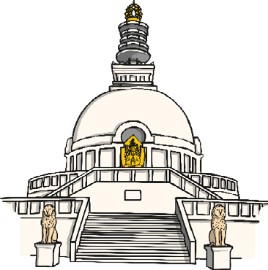 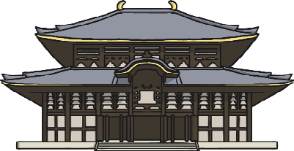 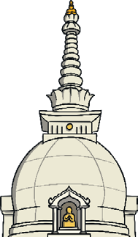 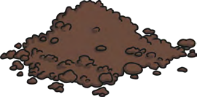 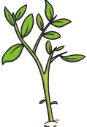 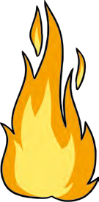 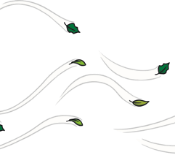 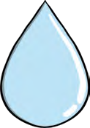 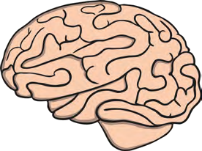 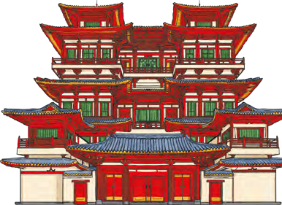 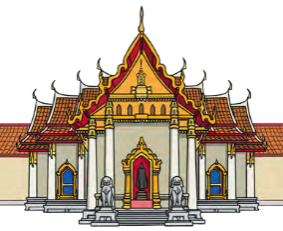 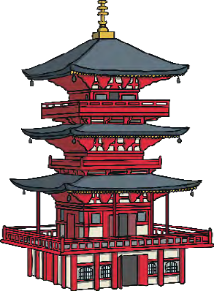 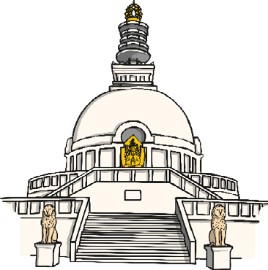 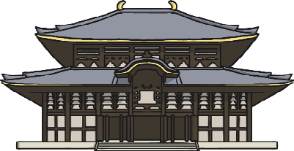 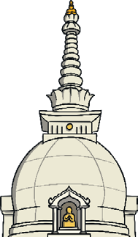 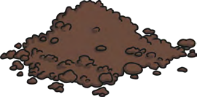 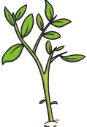 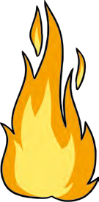 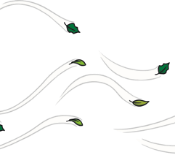 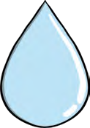 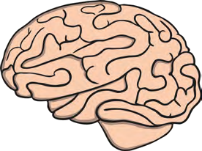 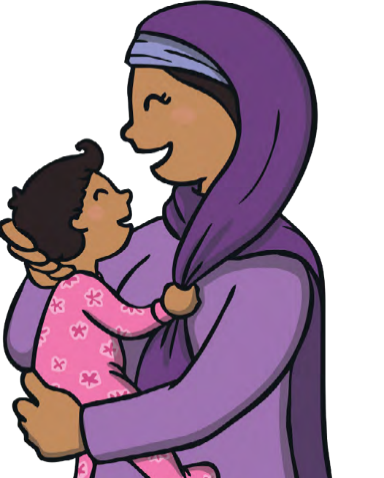 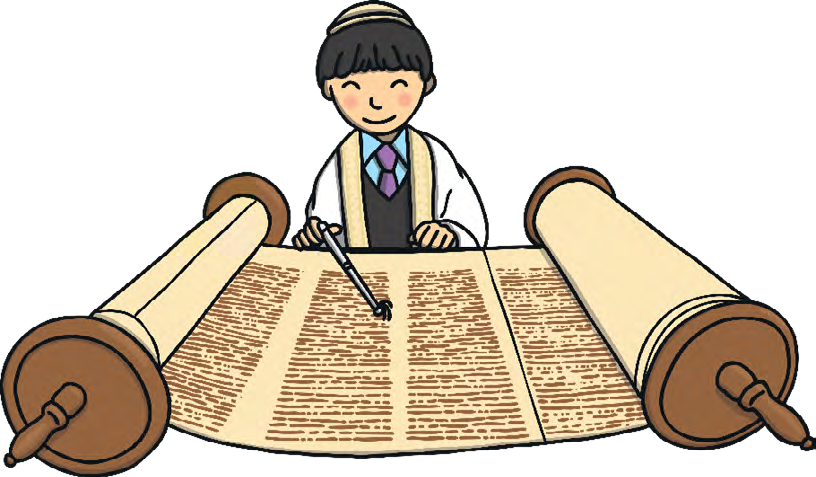 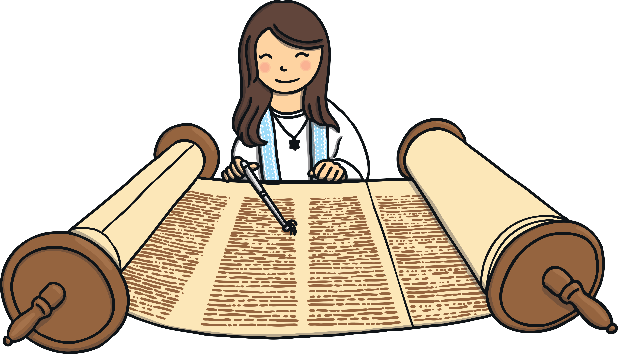 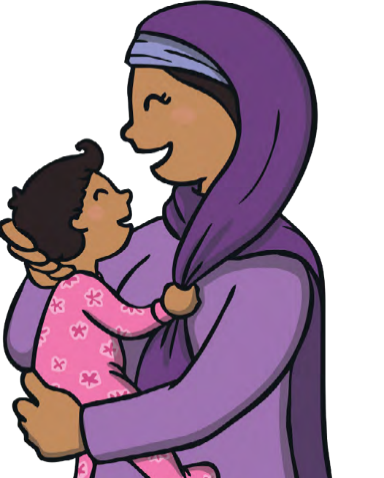  Key Vocabulary	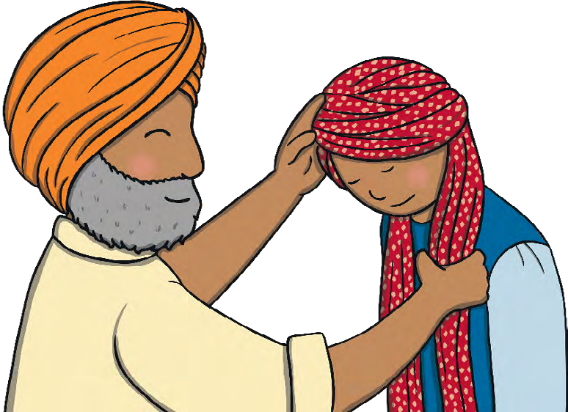 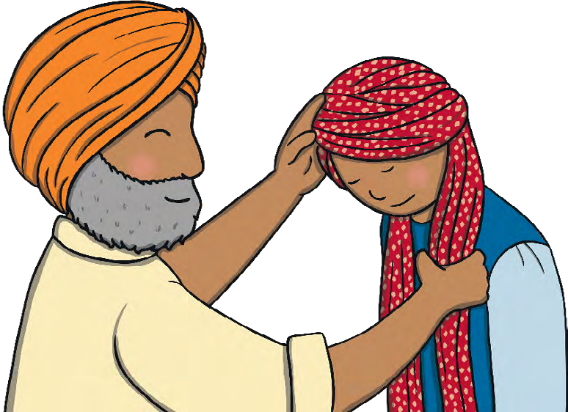 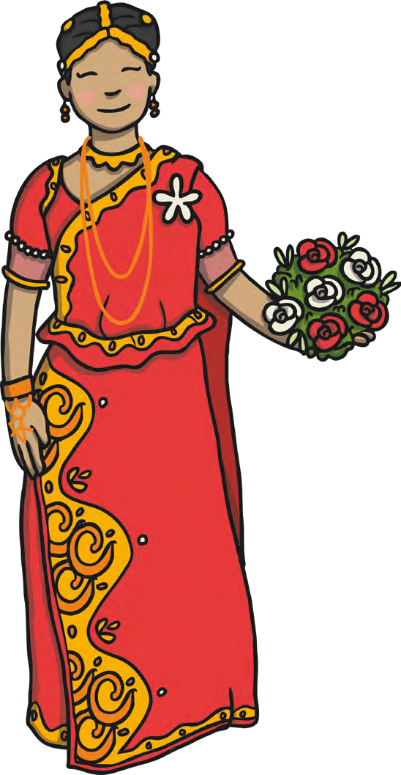 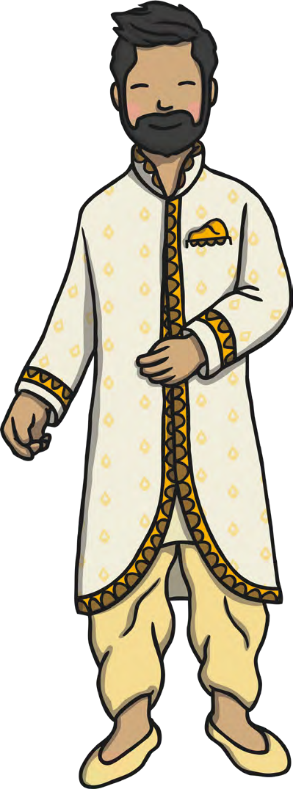 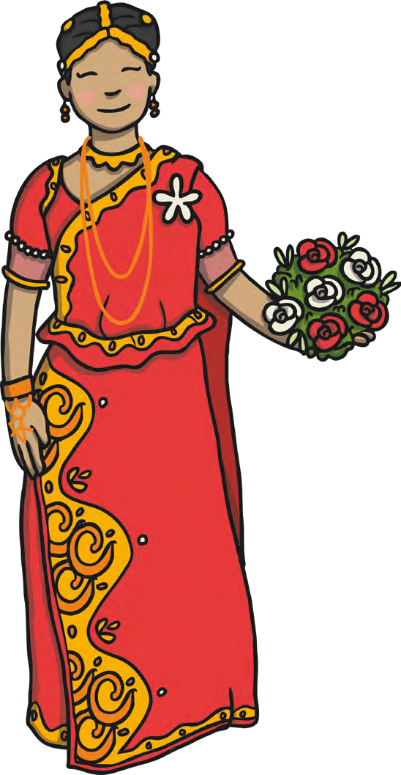 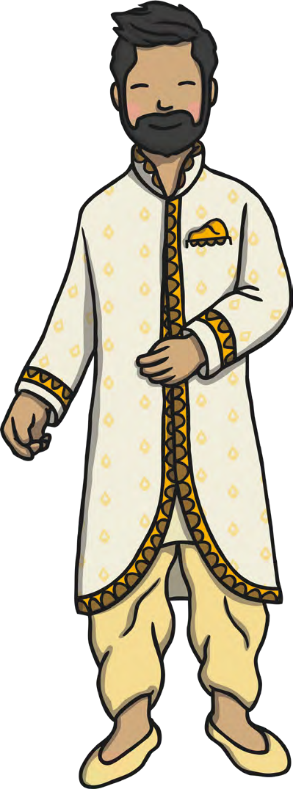 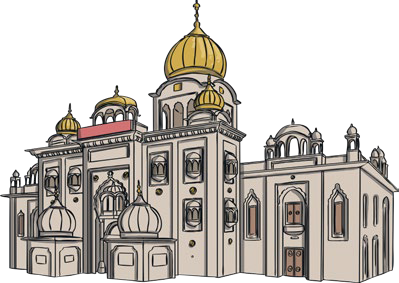 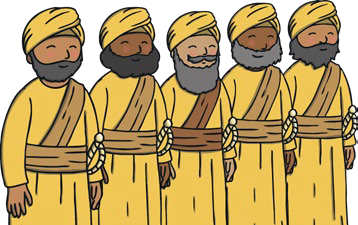 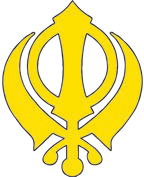 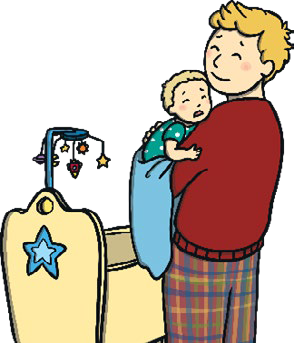 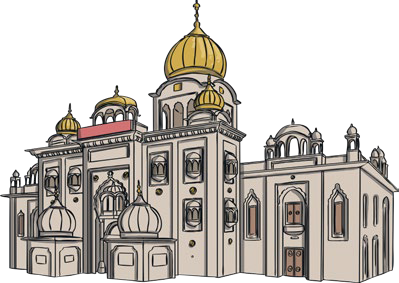 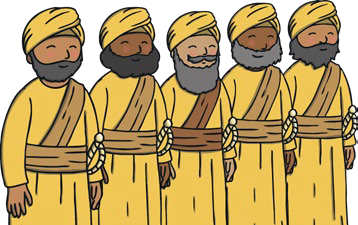 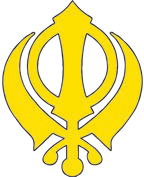 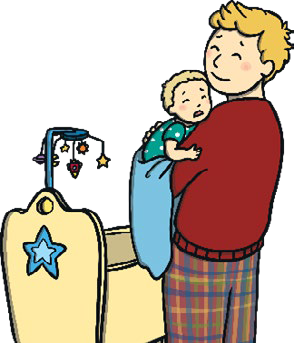 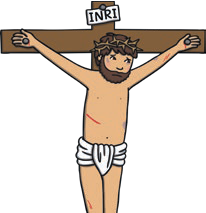 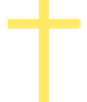 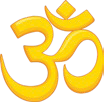 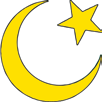 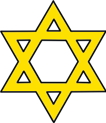 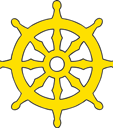 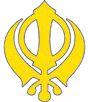 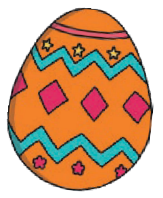 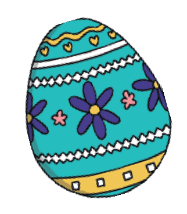 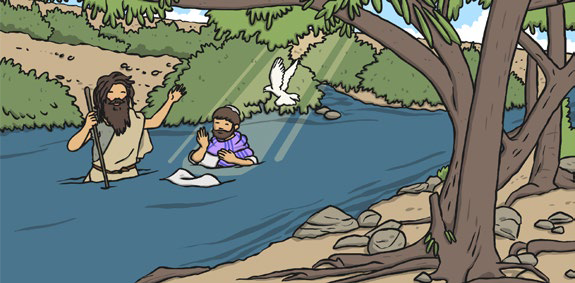 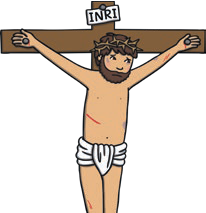 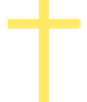 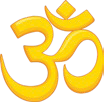 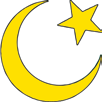 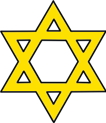 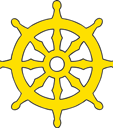 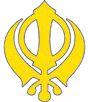 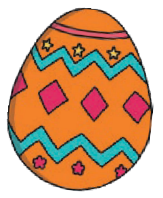 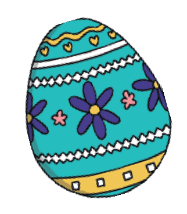 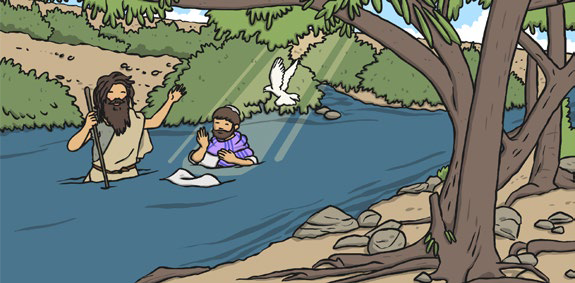 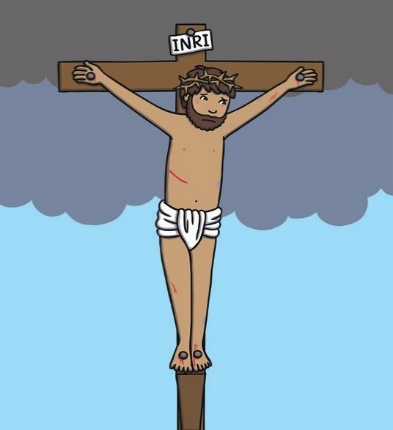 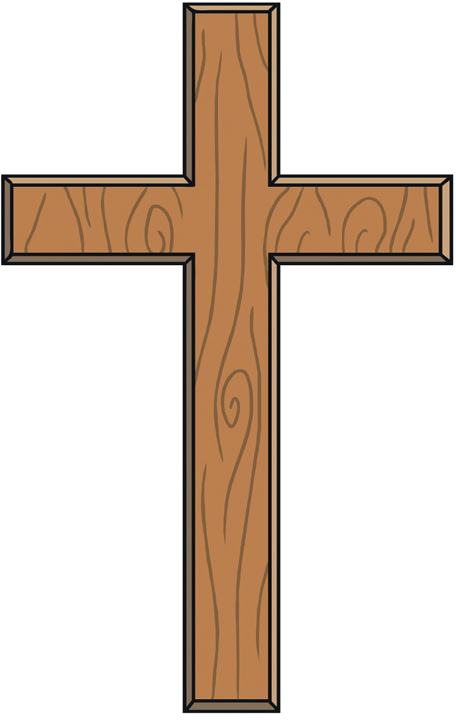 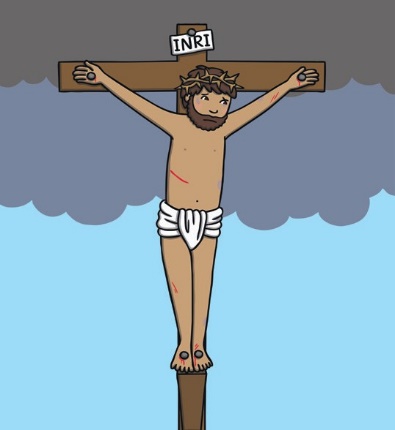 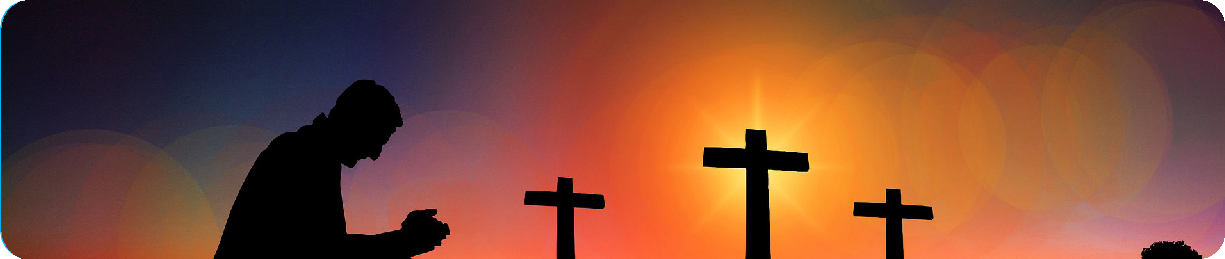 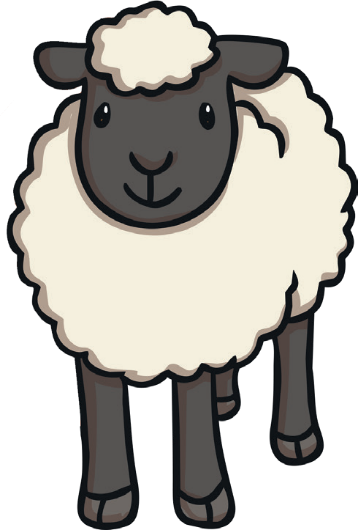 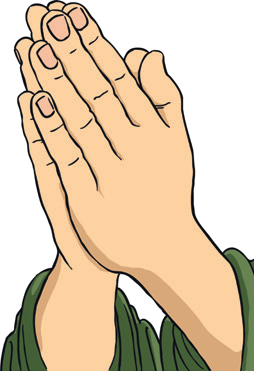 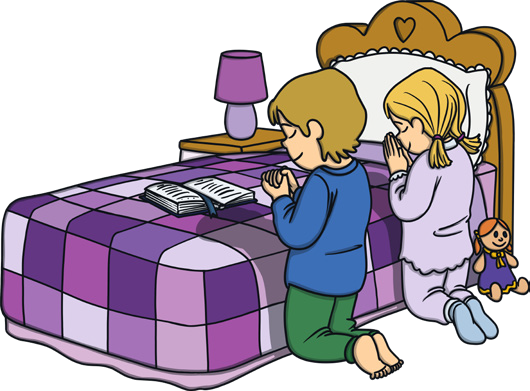 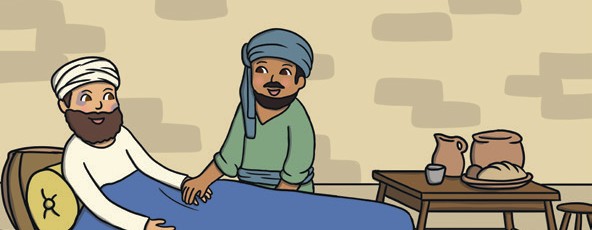 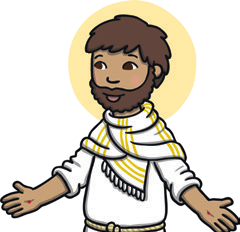 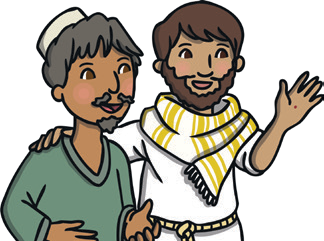 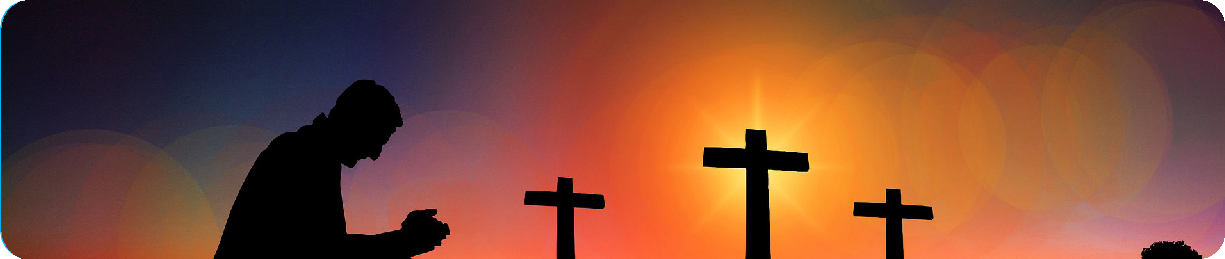 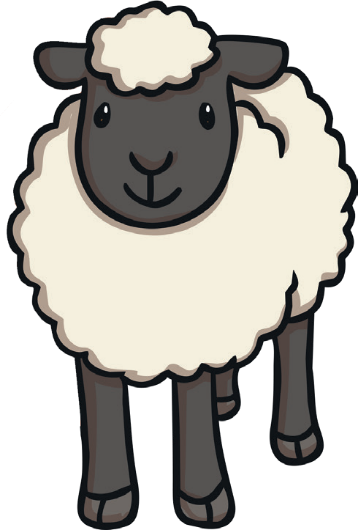 Progression of SkillsKey VocabularyKey VocabularycrucifiedPut to death on a cross.sinsBad actions.tombA place cut into rock or underground, where the dead are buried.eternalLasting forever.heavenChristians believe this is where God lives and where good people go after death.bibleThe Christian holy book.hymnsReligious songs.Key VocabularyKey VocabularyritualA ritual is similar to a ceremony. In a ritual, a series of things is done in a special order. Rituals are sometimes done every week, or every day, or at special times.They often have religious or spiritual significance.salatOne of the Five Pillars of Islam (the ‘rules’ thatMuslims follow to live a good life). It is a type of prayer that should be performed five times every day.mosqueA Muslim place of worship.MeccaA holy city in Saudi Arabia.gestureA movement of the body. A gesture could involve moving any part of your body including your hands or head. It is a way of communicating without talking.Key VocabularyKey VocabularyPujapunjaA type of worship (used in Hinduism) featuring prayer to a god.Hindu worship is called puja. It can be performed at home or in a Hindu temple. It is often performed at a shrine.Before performing the ritual prayer of puja, Hindus remove their shoes to show respect for God. They chant prayers (mantras) and they give offerings to the murtis such as fruit, water and flowers. This is to show their love and respect for the gods, just as a host would want to offer food and drink to a visitor. When the puja has finished, Hindus share and eat the food. They believe this food is blessed after it has been offered to the deities.This blessed food is known as ‘prashad’. ‘Aum’ is chanted during puja, incense is burned to make the air pure, a bell is rung and red dots are placed on the foreheads of the worshippers and of the murtis. A diva lamp is lit and the murtis are offered a drink of water from a spoon. Hindus believe that they feel closer to their gods when they speak to them using all of their senses. Allthe senses are used during the ritual of puja.ShrineA holy space for worshipping. It often includes a picture of the thing being worshipped.Hindu worship is called puja. It can be performed at home or in a Hindu temple. It is often performed at a shrine.Before performing the ritual prayer of puja, Hindus remove their shoes to show respect for God. They chant prayers (mantras) and they give offerings to the murtis such as fruit, water and flowers. This is to show their love and respect for the gods, just as a host would want to offer food and drink to a visitor. When the puja has finished, Hindus share and eat the food. They believe this food is blessed after it has been offered to the deities.This blessed food is known as ‘prashad’. ‘Aum’ is chanted during puja, incense is burned to make the air pure, a bell is rung and red dots are placed on the foreheads of the worshippers and of the murtis. A diva lamp is lit and the murtis are offered a drink of water from a spoon. Hindus believe that they feel closer to their gods when they speak to them using all of their senses. Allthe senses are used during the ritual of puja.murtisSpecial images that represent a Hindu god.Hindu worship is called puja. It can be performed at home or in a Hindu temple. It is often performed at a shrine.Before performing the ritual prayer of puja, Hindus remove their shoes to show respect for God. They chant prayers (mantras) and they give offerings to the murtis such as fruit, water and flowers. This is to show their love and respect for the gods, just as a host would want to offer food and drink to a visitor. When the puja has finished, Hindus share and eat the food. They believe this food is blessed after it has been offered to the deities.This blessed food is known as ‘prashad’. ‘Aum’ is chanted during puja, incense is burned to make the air pure, a bell is rung and red dots are placed on the foreheads of the worshippers and of the murtis. A diva lamp is lit and the murtis are offered a drink of water from a spoon. Hindus believe that they feel closer to their gods when they speak to them using all of their senses. Allthe senses are used during the ritual of puja.Holy CommunionA ritual that some Christians take part in to remember Jesus, his death and how it meant that Christians were saved from sin.Hindu worship is called puja. It can be performed at home or in a Hindu temple. It is often performed at a shrine.Before performing the ritual prayer of puja, Hindus remove their shoes to show respect for God. They chant prayers (mantras) and they give offerings to the murtis such as fruit, water and flowers. This is to show their love and respect for the gods, just as a host would want to offer food and drink to a visitor. When the puja has finished, Hindus share and eat the food. They believe this food is blessed after it has been offered to the deities.This blessed food is known as ‘prashad’. ‘Aum’ is chanted during puja, incense is burned to make the air pure, a bell is rung and red dots are placed on the foreheads of the worshippers and of the murtis. A diva lamp is lit and the murtis are offered a drink of water from a spoon. Hindus believe that they feel closer to their gods when they speak to them using all of their senses. Allthe senses are used during the ritual of puja.Key VocabularyKey VocabularymurtisImages of gods. Hindus use them in their worship. They are often colourful and bright.yantrasDrawings of the universe made with special colours and shapes.karmaConsequences caused by people’s actions.bimahA raised platform where the Torah is placed when read.arkA special place where the Torah is kept. It is often on the main wall of the synagogue.fontThese can be different shapes and sizes but all fonts hold water. This water is used for baptism, a special Christian ceremony.Holy CommunionA special ceremony, involving bread and wine, which helps Christians to remember Jesus.Key VocabularyKey VocabularyAdventThe four weeks leading up to Christmas (starting on the nearest Sunday to 30th November).ChristiansFollowers of the religion of Christianity.ChristmasThe Christian festival that celebrates the birth of Jesus. Christmas Day is celebrated on 25th December.JesusThe founder of Christianity, believed by Christians to be the son of God.BethlehemThe place of Jesus’ birth.celebrateTo take part in enjoyable activitiesfor a particular occasion.DiwaliThe Hindu festival of light.HinduFollowers of the religion of Hinduism.Key VocabularyKey VocabularyDiwaliDiwaliDiwaliFireworks are set off during Diwali celebrations.exileTo be made to stay awayfrom home.Diwali celebrates the victory of good over evil and light over darkness. At Diwali, some Hindus remember the story of Rama and Sita returning from exile, where their way home was lit bylamps. Hindus light diva lamps at Diwali to welcome Lakshmi into their homes.Diwali celebrates the victory of good over evil and light over darkness. At Diwali, some Hindus remember the story of Rama and Sita returning from exile, where their way home was lit bylamps. Hindus light diva lamps at Diwali to welcome Lakshmi into their homes.Diwali celebrates the victory of good over evil and light over darkness. At Diwali, some Hindus remember the story of Rama and Sita returning from exile, where their way home was lit bylamps. Hindus light diva lamps at Diwali to welcome Lakshmi into their homes.Fireworks are set off during Diwali celebrations.victoryA win against the enemy.Diwali celebrates the victory of good over evil and light over darkness. At Diwali, some Hindus remember the story of Rama and Sita returning from exile, where their way home was lit bylamps. Hindus light diva lamps at Diwali to welcome Lakshmi into their homes.Diwali celebrates the victory of good over evil and light over darkness. At Diwali, some Hindus remember the story of Rama and Sita returning from exile, where their way home was lit bylamps. Hindus light diva lamps at Diwali to welcome Lakshmi into their homes.Diwali celebrates the victory of good over evil and light over darkness. At Diwali, some Hindus remember the story of Rama and Sita returning from exile, where their way home was lit bylamps. Hindus light diva lamps at Diwali to welcome Lakshmi into their homes.Fireworks are set off during Diwali celebrations.evilVery bad.Diwali celebrates the victory of good over evil and light over darkness. At Diwali, some Hindus remember the story of Rama and Sita returning from exile, where their way home was lit bylamps. Hindus light diva lamps at Diwali to welcome Lakshmi into their homes.Diwali celebrates the victory of good over evil and light over darkness. At Diwali, some Hindus remember the story of Rama and Sita returning from exile, where their way home was lit bylamps. Hindus light diva lamps at Diwali to welcome Lakshmi into their homes.Diwali celebrates the victory of good over evil and light over darkness. At Diwali, some Hindus remember the story of Rama and Sita returning from exile, where their way home was lit bylamps. Hindus light diva lamps at Diwali to welcome Lakshmi into their homes.Fireworks are set off during Diwali celebrations.divaA small oil lamp (usually made from clay).Diwali celebrates the victory of good over evil and light over darkness. At Diwali, some Hindus remember the story of Rama and Sita returning from exile, where their way home was lit bylamps. Hindus light diva lamps at Diwali to welcome Lakshmi into their homes.Diwali celebrates the victory of good over evil and light over darkness. At Diwali, some Hindus remember the story of Rama and Sita returning from exile, where their way home was lit bylamps. Hindus light diva lamps at Diwali to welcome Lakshmi into their homes.Diwali celebrates the victory of good over evil and light over darkness. At Diwali, some Hindus remember the story of Rama and Sita returning from exile, where their way home was lit bylamps. Hindus light diva lamps at Diwali to welcome Lakshmi into their homes.Fireworks are set off during Diwali celebrations.LakshmiThe Hindu goddess of wealth.LakshmiThe Hindu goddess of wealth.HanukkahThe Hanukkah MenorahCelebrating HanukkahCelebrating HanukkahHanukkahThe Jewish festival of light (also known as Chanukah).HanukkahThe Hanukkah MenorahCelebrating HanukkahCelebrating HanukkahHanukkahThe Jewish festival of light (also known as Chanukah).Hanukkah celebrates one of the greatest miracles in Jewish history. After their temples were destroyed by the King’s army, the Jews found a tiny amount of oil at the temple in Jerusalem to light a menorah. The menorah had seven branches. It kept burning for eight daysand nights - a miracle!A Hanukkah menorah has nine branches, not seven. The branch in the middle, holds the candle that is used to light the others.On each night of Hanukkah, a branch of the menorah is lit asa reminder that God is with you, even during difficult times.Jewish people eat oil-based foods during Hanukkah. The festival begins in December or late November. Presents and coins are given and a game called Dreidel is played.Jewish people eat oil-based foods during Hanukkah. The festival begins in December or late November. Presents and coins are given and a game called Dreidel is played.JewishRelating to the religion of Judaism (or the followers of that religion).Hanukkah celebrates one of the greatest miracles in Jewish history. After their temples were destroyed by the King’s army, the Jews found a tiny amount of oil at the temple in Jerusalem to light a menorah. The menorah had seven branches. It kept burning for eight daysand nights - a miracle!A Hanukkah menorah has nine branches, not seven. The branch in the middle, holds the candle that is used to light the others.On each night of Hanukkah, a branch of the menorah is lit asa reminder that God is with you, even during difficult times.Jewish people eat oil-based foods during Hanukkah. The festival begins in December or late November. Presents and coins are given and a game called Dreidel is played.Jewish people eat oil-based foods during Hanukkah. The festival begins in December or late November. Presents and coins are given and a game called Dreidel is played.miracleAn amazing event that happened, but cannot be explained.Hanukkah celebrates one of the greatest miracles in Jewish history. After their temples were destroyed by the King’s army, the Jews found a tiny amount of oil at the temple in Jerusalem to light a menorah. The menorah had seven branches. It kept burning for eight daysand nights - a miracle!A Hanukkah menorah has nine branches, not seven. The branch in the middle, holds the candle that is used to light the others.On each night of Hanukkah, a branch of the menorah is lit asa reminder that God is with you, even during difficult times.Jewish people eat oil-based foods during Hanukkah. The festival begins in December or late November. Presents and coins are given and a game called Dreidel is played.Jewish people eat oil-based foods during Hanukkah. The festival begins in December or late November. Presents and coins are given and a game called Dreidel is played.menorahA special candlestick used in Jewish worship.Hanukkah celebrates one of the greatest miracles in Jewish history. After their temples were destroyed by the King’s army, the Jews found a tiny amount of oil at the temple in Jerusalem to light a menorah. The menorah had seven branches. It kept burning for eight daysand nights - a miracle!A Hanukkah menorah has nine branches, not seven. The branch in the middle, holds the candle that is used to light the others.On each night of Hanukkah, a branch of the menorah is lit asa reminder that God is with you, even during difficult times.Jewish people eat oil-based foods during Hanukkah. The festival begins in December or late November. Presents and coins are given and a game called Dreidel is played.Jewish people eat oil-based foods during Hanukkah. The festival begins in December or late November. Presents and coins are given and a game called Dreidel is played.Key VocabularyKey VocabularyworshipTo act in a way that shows great respect and/or love for someone.placeof worshipA building or space where people worship. They may go to pray alone or worship with others. They might go for an important ceremony.mosqueA Muslim place of worship.gurdwaraA Sikh place of worship.MeccaA city in Saudi Arabia. It is the most holy place in the world for Muslims.ablutions areaThis is where people go to thoroughly wash before praying or touching the holy book, the Qur’an.Key VocabularyKey VocabularyBuddhist templeA Buddhist place of worship.enlightenmentIn Buddhism, this means finding out the truth about life.BuddhaThe title given to Siddhartha Gautama, the founder of Buddhism.MalasBeads which help Buddhists keep count of their mantras and also help to focus the mind.mantraSounds or words that are repeated hundreds of times over to help concentration.Three JewelsSymbols of the three most important things to Buddhists - Buddha, his teachings and Buddhist people.Key VocabularyKey VocabularybeginningThe start of something new.celebrateTo take part in an enjoyable activities for a special occasion.endingThe end or final part of something.reflectTo think carefully about.VaisakhiThe Sikh Harvest celebration.foundingThe beginning or start of something.SikhPeople who follow the religion of Sikhi.Panj PyareThe first members of Sikhi. Also known as the Beloved Five.justiceFairness.gurdwaraA Sikh place of worship.Key VocabularyKey VocabularybaptismA ceremony welcoming a person into the Christian church.symbolisesWhen something stands for something else.sinsChristians believe that sins are wrong actions, that are not what God would want a person to do.ChristianPeople who follow the religion of Christianity.resurrectionWhen Jesus came back to life after death.crucifixionWhen Jesus was put to death on a cross.Bar/Bat MitzvahA Jewish celebration for the beginning of adulthood.The Holy TrinityThe Holy TrinityThe Holy TrinityGod the FatherGod the SonGod the SpiritGod the Father refersGod the Son refers toThe Holy Spirit refers toto God being loving,Jesus Christ, who came toGod’s power in actionkind and forgivingEarth as a man. Althoughand the impact of Hisand watching over allJesus is the Son of God,force. It is not a person,living creatures. Manyhe is also God in humanbut a divine force that,Christians will say theform. Christians believeChristians believe,‘Our Father’ prayer tothat Jesus died for thecreated the universe andthank God.forgiveness of human sin.everything in it.End of KS1How beliefs are expressedChildren explore a range of sources of wisdom and the traditions from which they come. They can suggest some meanings to religious stories. Children begin to recognise different symbols and how they express a community’s way of life.Children can:name religious symbols and the meaning of them;learn the name of important religious stories;retell religious stories and suggest meanings in the story.Beliefs and teachings (from various religions)Children begin to recall and name different beliefs and main festivals associated with religions. Children can recognise different religious symbols, their relevance for individuals and how they feature in festivals.Children can:describe the main beliefs of a religion;describe the main festivals of a religion.Rituals, ceremonies and lifestyles (from various religions)Children begin to explore daily practices and rituals of religions, identifying religious practices and recognising that some are featured in more than one religion. Children begin to reflect on their own experiences of attending ceremonies.Children can:recognise, name and describe religious artefacts, places and practices;explain religious rituals and ceremonies and the meaning of them, including their own experiences of them;observe when practices and rituals are featured in more than one religion or lifestyle.Time to reflect and personal growthChildren look at how an appreciation of religion plays an important role in the lives of some people. They make links to expressing identity and belonging and what is important to them.Children can:identify things that are important in their lives;ask questions about the puzzling aspects of life;understand that there are similarities and differences between people.Values (in your own life and others lives)Children look at and appreciate how many people’s values are an important aspect of their lives. Children look at religious stories to understand actions and consequences. Children begin to make connections to their own lives, looking at their own actions and consequences and choices they can make.Children can:look at how values affect a community and individuals;explain how actions can affect other people;understand that they have their own choices to make and begin to understand the concept of morals.